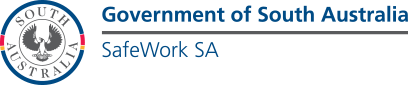 STATUTORY DECLARATION	I, 	(Full name)of	(Address)in the State of South Australia, 	do solemnly and sincerely declare that: 	(Occupation)And I make this solemn declaration conscientiously believing the same to be true, and by virtue of the provisions of the Oaths Act 1936-1969.Signature		Declared and subscribed at	in the said State by the said	this		day of 	,	20	Before me:		 J.P.Note – This Declaration must be signed before a Justice of the Peace, a Commissioner for Taking Affidavits, or a Notary Public.Any alteration made must be initialled by both the applicant and the Justice of the Peace.